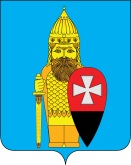 СОВЕТ ДЕПУТАТОВ ПОСЕЛЕНИЯ ВОРОНОВСКОЕ В ГОРОДЕ МОСКВЕ РЕШЕНИЕ24 июля 2019 года № 06/05О внесении изменений в решение Совета депутатов поселения Вороновское от 21.11.2018 года № 10/04 «О согласовании адресного перечня объектов дорожного хозяйства поселения Вороновское, подлежащих ремонту в 2019 году»В соответствии с Законом города Москвы от 06 ноября 2002 года № 56 «Об организации местного самоуправления в городе Москве», Уставом поселения Вороновское, в целях повышения качества содержания объектов дорожного хозяйства на территории поселения Вороновское; Совет депутатов поселения Вороновское решил:1. В решение Совета депутатов поселения Вороновское от 21.11.2018 года № 10/04 «О согласовании адресного перечня объектов дорожного хозяйства поселения Вороновское, подлежащих ремонту в 2019 году» внести следующие изменения;1.1. приложение к решению изложить в новой редакции, согласно приложения к настоящему решению.2. Опубликовать настоящее решение в бюллетене «Московский муниципальный вестник» и разместить на официальном сайте администрации поселения Вороновское в информационно - телекоммуникационной сети «Интернет».3. Контроль за исполнением настоящего решения возложить на главу поселения Вороновское Исаева М.К.Глава поселение Вороновское                                                                          М.К. Исаев Приложениек решению Совета депутатовпоселения Вороновское в городе Москвеот 24 июля 2019 года № 06/05Адресный перечень объектов дорожного хозяйства поселения Вороновское, подлежащих ремонту в 2019 году №п/пНаименование объекта дорожного хозяйстваЭлемент ОДХ, подлежащий ремонту1п. ЛМС, дорога (вдоль гаражных боксов к дому № 5) мкр. Солнечный городокпроезжая часть, тротуары, обочины2дорога д. Семенковопроезжая часть3дорога с. Вороново (правая сторона)проезжая часть4дорога с. Вороново (левая сторона)проезжая часть, обочины5дорога с. Ворсинопроезжая часть, обочины6д. Безобразово – СНТ «Поляница» - Акуловопроезжая часть, обочины7дорога с. Баклановопроезжая часть, обочины8дорога д. Троицапроезжая часть9дорога д. Юрьевка (левая сторона)проезжая часть10дорога д. Косовка (левая сторона)проезжая часть, обочины11дорога п. ЛМС от столовой до пожарного ДЭПОпроезжая часть12дорога д. Безобразовопроезжая часть, обочины13дорога п. ЛМС (от МБУ «ДК «Дружба» до мусоросборочной площадки)проезжая часть, тротуары14дорога п. ЛМС от дома № 21 до общежитияпроезжая часть15дорога п. ЛМС от дома № 21 - Кривыепроезжая часть16дорога от детского сада № 1156 до ВДШИпроезжая часть, тротуары17дорога п. ЛМС от МБУ «ДК «Дружба» до мкр. Приозерный (Мигалин)проезжая часть, тротуары18подъездная дорога к ДСК «Актер»проезжая часть, обочины19дорога конечная остановка автобуса № 1036 до ж/д переезда (СНТ «Здоровье»)проезжая часть, обочины20подъездная дорога к СНТ «Хуторок»проезжая часть, обочины21дорога п. ЛМС до ДК Дружба (Больница)проезжая часть, тротуары